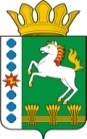 КОНТРОЛЬНО-СЧЕТНЫЙ ОРГАН ШАРЫПОВСКОГО РАЙОНАКрасноярского краяЗаключениена проект Постановления администрации Березовского сельсовета «О внесении изменений в Постановление администрации Березовского сельсовета от 30.10.2013 № 43 «Об утверждении муниципальной программы Березовского сельсовета «Муниципальное управление» (в ред. от 30.07.2015 № 23, от 30.12.2015 № 59) 10 марта 2016 г. 						                    № 28Настоящее экспертное заключение подготовлено Контрольно – счетным органом Шарыповского района на основании ст. 157 Бюджетного  кодекса Российской Федерации, ст. 9 Федерального закона от 07.02.2011 № 6-ФЗ «Об общих принципах организации и деятельности контрольно – счетных органов субъектов Российской Федерации и муниципальных образований», ст. 5 Решения Шарыповского районного Совета депутатов от 20.09.2012 № 31/289р «О внесении изменений и дополнений в Решение Шарыповского районного Совета депутатов от 21.06.2012 № 28/272р «О создании Контрольно – счетного органа Шарыповского района» (в ред. от 20.03.2014 № 46/536р, от 25.09.2014 № 51/573р, от 26.02.2015 № 56/671р), пункта 1.2.3 Соглашения от 15.01.2015 «О передаче Контрольно-счетному органу Шарыповского района полномочий Контрольно-счетного органа Березовского  сельсовета по осуществлению внешнего муниципального финансового контроля».Представленный на экспертизу проект Постановления администрации Березовского сельсовета «О внесении изменений в Постановление администрации Березовского сельсовета от 30.10.2013 № 43 «Об утверждении муниципальной программы Березовского сельсовета «Муниципальное управление» (в ред. от 30.07.2015 № 23, от 30.12.2015 № 59направлен в Контрольно – счетный орган Шарыповского района   10 марта 2016 года, разработчиком данного проекта Постановления является администрация Березовского сельсовета Шарыповского района. Основанием для разработки муниципальной программы являются:- статья 179 Бюджетного кодекса Российской Федерации;- Постановление администрации Березовского сельсовета от 30.07.2013 № 28/2 «Об утверждении Порядка принятия решений о разработке  муниципальных программ Березовского сельсовета, их формировании и реализации»;- распоряжение администрации Березовского сельсовета от 01.08.2013  № 45-р «Об утверждении перечня муниципальных программ Березовского  сельсовета».Ответственный исполнитель муниципальной программы администрация Березовского сельсовета.Соисполнители муниципальной программы отсутствуют.Подпрограммами муниципальной программы являются:«Управление муниципальным имуществом и  земельными ресурсами».«Управление муниципальными финансами».«Обеспечения документами территориального планирования».«Повышение энергетической эффективности и сокращение энергетических издержек в бюджетном секторе».«Обеспечение реализации муниципальной программы».Мероприятие проведено 10 марта 2016 года.В ходе подготовки заключения Контрольно – счетным органом Шарыповского района были проанализированы следующие материалы:- проект Постановления администрации Березовского сельсовета «О внесении изменений в постановление администрации Березовского сельсовета от 30.10.2013 № 43 «Об утверждении муниципальной программы Березовского сельсовета «Муниципальное управление» (в ред. от 30.07.2015 № 23, от 30.12.2015 № 59);- паспорт муниципальной программы Березовского сельсовета «Муниципальное управление»;- Решение Березовского сельского Совета депутатов от 15.12.2015 № 164 «О бюджете поселения на 2016 год и плановый период 2017-2018 годов»;- проект Решения Березовского сельского Совета депутатов «О внесении изменений в Решение Березовского сельского Совета депутатов от 15.12.2015 № 164 «О бюджете поселения на 2016 год и плановый период 2017-2018 годов».Рассмотрев представленные материалы к проекту Постановления муниципальной программы «Муниципальное управление» установлено следующее:В соответствии с проектом паспорта Программы происходит изменение по строке (пункту) «Информация по ресурсному обеспечению программы, в том числе в разбивке по источникам финансирования по годам реализации программы, после внесения изменений строка  будет читаться:Увеличение объемов бюджетных ассигнований на реализацию муниципальной программы составило в сумме 1,30 тыс.руб. руб. (0,01%), в том числе: - уменьшение за счет средств федерального бюджета в сумме 27,90 тыс.руб. (2,70%);- увеличение за счет средств бюджета поселения в сумме 29,20 тыс.руб. (0,14%).В соответствии с паспортом подпрограммы 1 «Управление муниципальным имуществом и земельными ресурсами» муниципальной программы вносятся изменения  за счет средств  бюджета поселения, после внесения изменений строка будет читаться:Увеличение бюджетных ассигнований на реализацию подпрограммы 1 составило за счет средств бюджета поселения в сумме  14,40 тыс. руб. (0,90%) на страхование гидротехнического сооружения в д. Горбы.В соответствии с паспортом подпрограммы 5 «Обеспечение реализации муниципальной программы» муниципальной программы вносятся изменения  за счет средств  бюджета поселения, после внесения изменений строка будет читаться:Уменьшение  объемов бюджетных ассигнований на реализацию подпрограммы 5 на сумму 13,10 тыс. руб. (0,07%), в том числе:- за счет средств федерального бюджета уменьшение бюджетных ассигнований в сумме 27,90 тыс.руб. (2,70%) на осуществление первичного воинского учета на территориях, где отсутствуют военные комиссариаты уменьшились в 2016 году на сумму 22,20 тыс.руб. и  в 2017 году на 5,70 тыс.руб.;- за счет средств бюджета поселения увеличение бюджетных ассигнований в сумме 14,80 тыс.руб. (0,08%) на приобретение насоса в котельную администрации сельсовета.При проверке правильности планирования и составления проекта Постановления  нарушений не установлено.Бюджетные ассигнования в проекте муниципальной программы на 2016-2018 годы соответствуют бюджетным ассигнованиям проекта Решения Березовского сельского Совета депутатов «О внесении изменений в Решение Березовского сельского Совета депутатов от 15.12.2015 № 164 «О бюджете поселения на 2016 год и плановый период 2017-2018 годов».На основании выше изложенного Контрольно – счетный орган Шарыповского района предлагает администрации Березовского сельсовета принять проект Постановления администрации Березовского сельсовета «О внесении изменений в постановление администрации Березовского сельсовета от 30.10.2013 № 43 «Об утверждении муниципальной программы Березовского сельсовета «Муниципальное управление» (в ред. от 30.07.2015 № 23).Председатель Контрольно – счетного органа						Г.В. СавчукАудитор Контрольно – счетного органа 						И.В. ШмидтИнформация по ресурсному обеспечению программы, в том числе в разбивке по источникам финансирования, по годам реализации программы Предыдущая редакция ПостановлениеПредлагаемая редакция программы (проект Постановления)Информация по ресурсному обеспечению программы, в том числе в разбивке по источникам финансирования, по годам реализации программы Планируемое финансирование программных мероприятий  составляет       21 913,27 тыс. руб., в том числе за счет средств:Планируемое финансирование программных мероприятий  составляет       21 914,57 тыс. руб., в том числе за счет средств:Информация по ресурсному обеспечению программы, в том числе в разбивке по источникам финансирования, по годам реализации программы из федерального бюджета  1 035,15 тыс. руб. из них:из федерального бюджета  1 007,25 тыс. руб. из них:Информация по ресурсному обеспечению программы, в том числе в разбивке по источникам финансирования, по годам реализации программы 2014 год – 248,60 тыс.руб.;2014 год – 248,60 тыс.руб.;Информация по ресурсному обеспечению программы, в том числе в разбивке по источникам финансирования, по годам реализации программы 2015 год – 233,65 тыс.руб.;2015 год – 233,65 тыс.руб.;Информация по ресурсному обеспечению программы, в том числе в разбивке по источникам финансирования, по годам реализации программы 2016 год – 283,50 тыс.руб.;2016 год – 261,30 тыс.руб.;Информация по ресурсному обеспечению программы, в том числе в разбивке по источникам финансирования, по годам реализации программы 2017 год -  269,40 тыс.руб.;2018 год – 0,00 тыс.руб.2017 год -  263,70 тыс.руб.;2018 год – 0,00 тыс.руб.Информация по ресурсному обеспечению программы, в том числе в разбивке по источникам финансирования, по годам реализации программы из краевого бюджета 37,81 тыс. руб.,  из них:из краевого бюджета 37,81 тыс. руб.,  из них:Информация по ресурсному обеспечению программы, в том числе в разбивке по источникам финансирования, по годам реализации программы 2014 год – 7 52 тыс.руб.;2014 год – 7 52 тыс.руб.;Информация по ресурсному обеспечению программы, в том числе в разбивке по источникам финансирования, по годам реализации программы 2015 год – 7,49 тыс.руб.;2015 год – 7,49 тыс.руб.;Информация по ресурсному обеспечению программы, в том числе в разбивке по источникам финансирования, по годам реализации программы 2016 год – 7,60 тыс.руб.;2016 год – 7,60 тыс.руб.;Информация по ресурсному обеспечению программы, в том числе в разбивке по источникам финансирования, по годам реализации программы 2017 год – 7,60 тыс.руб.;2018 год – 7,60тыс.руб.из районного бюджета 592,13 тыс. руб., из них:2014 год – 4,60 тыс.руб.;2015 год – 587,53 тыс.руб.;2016 год – 0,00 тыс.руб.;2017 год – 0,00 тыс.руб.;2018 год – 0,00 тыс.руб.2017 год – 7,60 тыс.руб.;2018 год – 7,60тыс.руб.из районного бюджета 592,13 тыс. руб., из них:2014 год – 4,60 тыс.руб.;2015 год – 587,53 тыс.руб.;2016 год – 0,00 тыс.руб.;2017 год – 0,00 тыс.руб.;2018 год – 0,00 тыс.руб.Информация по ресурсному обеспечению программы, в том числе в разбивке по источникам финансирования, по годам реализации программы из бюджета поселения   20 248,18 тыс. руб. из них:из бюджета поселения   20 277,38 тыс. руб. из них:Информация по ресурсному обеспечению программы, в том числе в разбивке по источникам финансирования, по годам реализации программы 2014 год – 4 776,94 тыс.руб.;2014 год – 4 776,94 тыс.руб.;Информация по ресурсному обеспечению программы, в том числе в разбивке по источникам финансирования, по годам реализации программы 2015 год – 3 847,64 тыс.руб.;2015 год – 3 847,64 тыс.руб.;Информация по ресурсному обеспечению программы, в том числе в разбивке по источникам финансирования, по годам реализации программы 2016 год – 3 848,50 тыс.руб.;2016 год – 3 877,70 тыс.руб.;Информация по ресурсному обеспечению программы, в том числе в разбивке по источникам финансирования, по годам реализации программы 2017 год -  3 887,50 тыс.руб.;2018 год – 3 887,50 тыс.руб.2017 год -  3 887,50 тыс.руб.;2018 год – 3 887,50 тыс.руб.Объемы и источники финансирования подпрограммыПредыдущая редакция ПостановлениеПредлагаемая редакция программы (проект Постановления)Объемы и источники финансирования подпрограммыФинансирование программных мероприятий  составляет    1 601,57 тыс.руб., в том числе:Финансирование программных мероприятий  составляет    1 615,97 тыс.руб., в том числе:Объемы и источники финансирования подпрограммыза счет средств районного бюджета  587,53 тыс. руб., из них:за счет средств районного бюджета  587,53 тыс. руб., из них:Объемы и источники финансирования подпрограммы2014 год – 0,00 тыс.руб.;2014 год – 0,00 тыс.руб.;Объемы и источники финансирования подпрограммы2015 год – 587,53 тыс.руб.;2015 год – 587,53 тыс.руб.;Объемы и источники финансирования подпрограммы2016 год – 0,00  тыс.руб.;2016 год – 0,00  тыс.руб.;Объемы и источники финансирования подпрограммы2017 год -  0,00 тыс.руб.;2018 год – 0,00 тыс.руб.2017 год -  0,00 тыс.руб.;2018 год – 0,00 тыс.руб.Объемы и источники финансирования подпрограммыза счет средств бюджета поселения   1 014,04 тыс.руб., из них:за счет средств бюджета поселения   1 028,44 тыс.руб., из них:Объемы и источники финансирования подпрограммы2014 год – 1 009,52 тыс.руб.;2014 год – 1 009,52 тыс.руб.;Объемы и источники финансирования подпрограммы2015 год – 4,52 тыс.руб.;2015 год – 4,52 тыс.руб.;Объемы и источники финансирования подпрограммы2016 год – 0,00 тыс.руб.;2016 год – 14,40 тыс.руб.;Объемы и источники финансирования подпрограммы2017 год – 0,00 тыс.руб.;2018 год – 0,00 тыс.руб.2017 год – 0,00 тыс.руб.;2018 год – 0,00 тыс.руб.Объемы и источники финансирования подпрограммыПредыдущая редакция ПостановлениеПредлагаемая редакция программы (проект Постановления)Объемы и источники финансирования подпрограммыПланируемое финансирование программных мероприятий  составляет    20 150,00 тыс. руб., в том числе:Планируемое финансирование программных мероприятий  составляет    20 136,90 тыс. руб., в том числе:Объемы и источники финансирования подпрограммыза счет средств  федерального бюджета  1 035,15 тыс. руб., из них:за счет средств  федерального бюджета  1 007,25 тыс. руб., из них:Объемы и источники финансирования подпрограммы2014 год – 248,60 тыс.руб.;2014 год – 248,60 тыс.руб.;Объемы и источники финансирования подпрограммы2015 год – 233,65 тыс.руб.;2015 год – 233,65 тыс.руб.;Объемы и источники финансирования подпрограммы2016 год – 283,50 тыс.руб.;2016 год – 261,30 тыс.руб.;Объемы и источники финансирования подпрограммы2017 год -  269,40 тыс.руб.;2018 год – 0,00 тыс.руб.2017 год -  263,70 тыс.руб.;2018 год – 0,00 тыс.руб.Объемы и источники финансирования подпрограммыза счет средств краевого бюджета 37,81 тыс. руб.,  из них:за счет средств краевого бюджета 37,81 тыс. руб.,  из них:Объемы и источники финансирования подпрограммы2014 год – 7,52 тыс.руб.;2014 год – 7,52 тыс.руб.;Объемы и источники финансирования подпрограммы2015 год – 7,49 тыс.руб.;2015 год – 7,49 тыс.руб.;Объемы и источники финансирования подпрограммы2016 год – 7,60 тыс.руб.;2016 год – 7,60 тыс.руб.;Объемы и источники финансирования подпрограммы2017 год – 7,60 тыс.руб.;2018 год – 7,60 тыс.руб.2017 год – 7,60 тыс.руб.;2018 год – 7,60 тыс.руб.Объемы и источники финансирования подпрограммыза счет средств бюджета поселения   19 077,04 тыс. руб., из них:за счет средств бюджета поселения   19 091,84 тыс. руб., из них:Объемы и источники финансирования подпрограммы2014 год – 3 694,28 тыс.руб.;2014 год – 3 694,28 тыс.руб.;Объемы и источники финансирования подпрограммы2015 год – 3 762,16 тыс.руб.;2015 год – 3 762,16 тыс.руб.;Объемы и источники финансирования подпрограммы2016 год – 3 847,50 тыс.руб.;2016 год – 3 862,30 тыс.руб.;Объемы и источники финансирования подпрограммы2017 год – 3 886,60 тыс.руб.;2018 год – 3 886,60 тыс.руб.2017 год – 3 886,60 тыс.руб.;2018 год – 3 886,60 тыс.руб.